Механизм реализации программы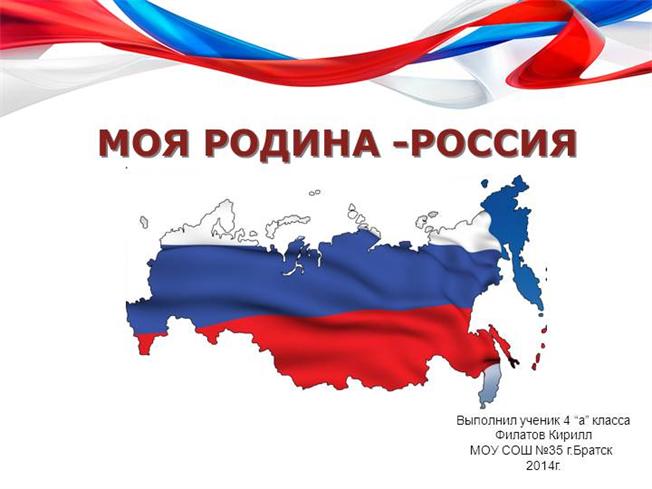 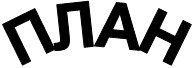 работы пришкольного летнего оздоровительного лагеря  «Лучики» отряд «ЗВЕЗДА»Механизм реализации программыработы пришкольного летнего оздоровительного лагеря  «Лучики» отряд «ОРЛЯТА»№ дняМероприятияОтветственный1-ый день29.05 «Здравствуйте, это мы! (прием детей) Утренняя гимнастика,закаливающие процедуры. Знакомство с режимом дня и направлением деятельности лагеря Посвящение в «отдыхающие», анкетированиеВводный инструктаж по ПБ и ТБ Игры на сплочение коллектива: «Снежный ком», «Расскажи про своего соседа» Свободное время.Выбор органа самоуправления в отрядах лагеря, оформление уголка. Прогулка на свежем воздухе. Оздоровительные процедуры. Игры с мячом, скакалками и бадминтоном.Начальник лагеря, воспитатели2 – й день30.05Сбор детей, утренняя гимнастика, закаливающие процедуры.Минутка здоровья «Береги свою жизнь» Игры, конкурсы «Ярмарка идей»Форум «Я- гражданин России»Выбор органа самоуправления в отрядах лагеря, оформление уголка, подготовка визитки своего отряда.Игры на свежем воздухе.Свободное время.Беседа «История государственных символов России»Музыкальный час. Конкурс пародий;Викторина «Знаешь ли ты историю России»Начальник лагеря, воспитатели3 – й день31.05Сбор детей, утренняя гимнастика, закаливающие процедуры. Беседа «Опасные насекомые » Викторина « Земля – наш общий  дом! Береги её!»Занятия в городе Мастеров   Подготовка отрядов к ярмарке талантов. Прогулка на свежем воздухе «Растения родного края». Оздоровительные процедуры. Игры на свежем воздухе Игра «Поле чудес» Свободное время.Выпуск отрядной газеты «Береги природу !»Начальник лагеря, воспитатели4 – й день01.06Сбор детей, утренняя гимнастика, закаливающие процедуры. Минутка здоровья «Профилактика переутомляемости. Режим дня» Беседа «Первая медицинская помощь при травмах и ушибах». Инструктаж на тему: «Безопасность детей при проведении спортивных мероприятий».Спортивная акция «Дети против вредных привычек». Свободное время.Игровая программа, посвященная Дню защиты детей «Шагаем классно и, конечно, безопасно!»  Спортивно-познавательная программа Начальник лагеря, воспитатели5 – й день02.06Сбор детей, утренняя гимнастика, закаливающие процедуры. Минутка здоровья «Лесная аптека Берендея»Организационные сборы (линейка).Познавательная игра «Правила пожарной безопасности»Беседа «Спасатели - герои России» Свободное времяПросмотр м\ф «Азбука безопасности. Смешарики»Конкурс рисунков «Каникулы без дыма и огня».Начальник лагеря, воспитатели6-й день05.06 1.Сбор детей, утренняя гимнастика, закаливающие процедуры. Минутка здоровья «Путешествие в страну Витаминию»2.Экологическая акция «Чистота спасет мир»4. Правила поведения на природе. «Чей дом»5. Игры на сплочение коллектива на свежем воздухе.Свободное время6. Сочинение и разгадывание загадокХудожественный конкурс «Животные России»Начальник лагеря, воспитатели7 – й день06.06Сбор детей, утренняя гимнастика, закаливающие процедуры. Минутка здоровья «Зеленая аптека»Викторина по сказкам А.С.Пушкина.Литературная игра «Угадай поэзию по стихотворениям Пушкина» Конкурс «Кто больше» Свободное времяКонкурс рисунков по сказкам А.С.ПушкинаПрогулка на свежем воздухе. Оздоровительные процедуры. Игровая программа «В гостях у сказки»Начальник лагеря, воспитатели8 – й день07.06Сбор детей, утренняя гимнастика, закаливающие процедуры. Минутка здоровья «Помощница – вода»Игра «Морское путешествие»Кроссворд «Морские обитатели»Пиратский футбол Свободное времяИгры с водой на свежем воздухеВыставка «Подводный мир из бросового материала»Начальник лагеря, воспитатели9 – й день 08.061. Сбор детей, утренняя гимнастика, закаливающие процедуры. Минутка здоровья «Правильное питание»2.Организационные сборы (линейка)3.Беседа «Доброе слово» (Цель: расширить у детей представление о семье, о мире)4. Работа творческих мастерских  «Моя семья».Свободное время6. Круглый стол «Традиции и обычаи моей семьи»7. Операция «Чистота в нашей стране»Начальник лагеря, воспитатели10 - й день09.06Сбор детей, утренняя гимнастика, закаливающие процедуры. Минутка здоровья «Советы Айболита»2.   Беседа, «Я – ребенок, я – человек»3.    «Читая, узнавай свои права» 4.   Игровая программа «Под знаком зодиака» Свободное время5.    «Землянам чистую планету» уборка территории  6.Мероприятие «Сохраним природу для себя!»Начальник лагеря, воспитатели11 – день13.06Сбор детей, утренняя гимнастика, закаливающие процедуры. Минутка здоровья «В здоровом теле здоровый дух»2. Беседа «Россия - Родина моя» 3. Спортивное ориентирование на местности (Поиск клада)Свободное время4. Просмотр презентации «Овеянные славою флаг наш и герб»5. Шествие с флагом РФ по улицам села6. Конкурс рисунков «Пусть всегда будет солнце!»Начальник лагеря, воспитатели12 - й день14.06Сбор детей, утренняя гимнастика, закаливающие процедуры. Минутка Здоровья «Советы Доктора Воды»Мастер класс «Цветы-оригами».Русские народные игры. Свободное времяИгровое ассорти «Раз, два, три, четыре, пять - начинаем мы играть»Игра «Меткий стрелок»6.Игровая программа «Самый колючий»Начальник лагеря, воспитатели13 – й день15.061.   Сбор детей, утренняя гимнастика, закаливающие процедуры. Минутка здоровья «Что мы знаем о болезнях»2.   Организационные сборы (линейка)3.   Беседа «Лакомств 100, а здоровье одно» (Цель познакомить детей с правилами питания)4.   Игра «Путешествие в царство гигиены и здорового питания» Свободное время6.   Просмотр презентации «10 правил ЗОЖ» с последующей беседой и анкетированием»7.   Конкурс рисунков «Я занимаюсь спортом»Начальник лагеря, воспитатели14 – й день16.061Сбор детей, утренняя гимнастика, закаливающие процедуры. Минутка здоровья «Друзья Мойдодыра и наше Здоровье»Беседа «Ты для меня во всем пример ...»Подготовка к конкурсу рисунков.Выставка рисунковСпортивные игры с мячом  Свободное времяПрогулка на свежем воздухе. Оздоровительные процедуры. Игры по интересам.Начальник лагеря, воспитатели15 – й день19.06Сбор детей, утренняя гимнастика, закаливающие процедуры. Праздник «Закрытие смены»Игровой марафон «Загадки лета»Написание пожеланий «Мы желаем счастья вам» Свободное времяМинутка здоровья «На зарядку становись!»Игра-конкурс. «Рассмеши товарища» Начальник лагеря, воспитатели№ДатаНаименование мероприятия129.05«Здравствуй друг!»Сбор детей, утренняя гимнастика, закаливающие процедуры.129.05«Здравствуй друг!»Оформление отрядного уголка, подготовка к открытию смены.Беседа о правилах поведения во время пребывания в лагере129.05«Здравствуй друг!»Практическое занятие с воспитанниками лагеря при Ч/С и порядок их эвакуации из ОУ. Проведение общелагерной объектовой тренировки. Игра-путешествие по станциям "Азбука безопасности"129.05«Здравствуй друг!»Свободное время.129.05«Здравствуй друг!»Прогулка на свежем воздухе. Оздоровительные процедуры. Игры с мячом, скакалками и бадминтоном.230.05День знакомств.Сбор детей, утренняя гимнастика, закаливающие процедуры.230.05День знакомств.Линейка, минутка здоровья и безопасности, беседа о правилах дорожного движения.230.05День знакомств.Командные игры на спортивной площадке.230.05День знакомств.Свободное время.230.05День знакомств.Брейн-ринг на тему "Все обо всем"230.05День знакомств.Прогулка на свежем воздухе. Оздоровительные процедуры. Конкурс «Самый длинный венок из цветов»331.05День охраны окружающей среды.Сбор детей, утренняя гимнастика, закаливающие процедуры.331.05День охраны окружающей среды.Линейка, минутка здоровья и безопасности. Беседа «Опасные насекомые »331.05День охраны окружающей среды.Викторина « Земля – наш общий  дом! Береги её!»331.05День охраны окружающей среды.Свободное время.331.05День охраны окружающей среды.Спортивные состязания.331.05День охраны окружающей среды.Прогулка на свежем воздухе «Растения родного края». Оздоровительные процедуры.331.05День охраны окружающей среды.Конкурс «Кто больше?» (названия растений и животных нашего края) Просмотр презентации «Растения красной книги Приморья»401.06День защиты детейСбор детей, утренняя гимнастика, закаливающие процедуры.401.06День защиты детейЛинейка, минутка здоровья и безопасности. Беседа о правилах личной безопасности.401.06День защиты детейИгровая программа, посвященная Дню защиты детей.401.06День защиты детейСвободное время.401.06День защиты детейТворческая мастерская «Цветок из салфеток».401.06День защиты детейПрогулка на свежем воздухе . Рисунок на асфальте «День защиты детей». Оздоровительные процедуры.401.06День защиты детейМинутка безопасности «Мой безопасный путь домой»502.06День безопасностиСбор детей, утренняя гимнастика, закаливающие процедуры.502.06День безопасностиСпортивные игры со скакалками.502.06День безопасностиИгра по станциям «Моя безопасность»502.06День безопасностиПрогулка на свежем воздухе. Оздоровительные процедуры. Игры поединки.502.06День безопасностиСвободное время.605.06День экологаСбор детей, утренняя гимнастика, закаливающие процедуры.605.06День экологаЛинейка, минутка здоровья и безопасности. Беседа Как правильно питаться605.06День экологаПантомима «Птицы» Игра «Фантики»605.06День экологаПрогулка на свежем воздухе. Оздоровительные процедуры. Командные игры и развлечения.605.06День экологаКонкурс рисунков «Животные России»706.06День рождения А.С.ПушкинаСбор детей, утренняя гимнастика, закаливающие процедуры.706.06День рождения А.С.ПушкинаЛинейка, минутка здоровья и безопасности. Беседа о безопасности около водоёмов.706.06День рождения А.С.ПушкинаКонкурс «Кто больше» Викторина «Собери пословицу»706.06День рождения А.С.ПушкинаКонкурс рисунков «В гостях у сказки».706.06День рождения А.С.ПушкинаПрогулка на свежем воздухе. Оздоровительные процедуры. 807.06Всемирный день океановСбор детей, утренняя гимнастика, закаливающие процедуры.807.06Всемирный день океановЛинейка, минутка здоровья и безопасности. Беседа о безопасности на дорогах.807.06Всемирный день океанов«Водные богатства планеты Земля» 807.06Всемирный день океановЗанятие «Как прекрасен этот мир!» 807.06Всемирный день океановПрогулка на свежем воздухе. Оздоровительные процедуры. Рисунки на асфальте «Водный мир»908.06День семьиСбор детей, утренняя гимнастика, закаливающие процедуры.908.06День семьиЛинейка, минутка здоровья и безопасности. Минутка здоровья "Внешний вид: красота и здоровье"908.06День семьиТворческая мастерская. Конкурс рисунков «Моя семья».908.06День семьиОткрытка « Семья- это...»» (пластилин)908.06День семьиПрогулка на свежем воздухе. Оздоровительные процедуры. Стихотворения и песни о семье.908.06День семьиИгра по станциям «Моя семья – мое богатство»1009.06Международный день друзейСбор детей, утренняя гимнастика, закаливающие процедуры.1009.06Международный день друзейЛинейка, минутка здоровья и безопасности. Беседа укусах насекомых.1009.06Международный день друзейКомический футбол.1009.06Международный день друзейКонкурс загадок1009.06Международный день друзейПрогулка на свежем воздухе. Оздоровительные процедуры. Сбор материалов для гербария «Растения моей местности»1009.06Международный день друзейТворческая мастерская «Оригами - это интересно!».1113.06День РоссииСбор детей, утренняя гимнастика, закаливающие процедуры.1113.06День РоссииЛинейка, минутка здоровья и безопасности. Беседа о символике России.1113.06День РоссииСпортивные игры За Россию!1113.06День РоссииКонкурс рисунка на асфальте «Лучший флаг»1113.06День РоссииПрогулка на свежем воздухе. Оздоровительные процедуры.1214.06День умелых ручек.Сбор детей, утренняя гимнастика, закаливающие процедуры.1214.06День умелых ручек.Линейка, минутка здоровья и безопасности. Беседа о безопасном использовании колюще режущих предметов.1214.06День умелых ручек.Соревнования по метанию мячей.1214.06День умелых ручек.Мастер-класс «Цветы оригами»1214.06День умелых ручек.Прогулка на свежем воздухе. Оздоровительные процедуры. Игра «Собери гербарий»1315.06День здоровья.Сбор детей, утренняя гимнастика, закаливающие процедуры.1315.06День здоровья.Линейка, минутка здоровья и безопасности. Беседа «Если ты заблудился или потерялся»1315.06День здоровья.Игра «Путишествие в царство гигиены и здоровья»1315.06День здоровья.«10 правил ЗОЖ»1315.06День здоровья.Прогулка на свежем воздухе. Оздоровительные процедуры. Игры на ориентирование.1315.06День здоровья.Конкурс рисунков «Я и спорт»1416.06День отцаСбор детей, утренняя гимнастика, закаливающие процедуры.1416.06День отцаЛинейка, минутка здоровья и безопасности. Беседа о безопасности при встрече бездомных и диких животных.1416.06День отцаСпортивные игры с мячом.1416.06День отцаЗанятие  «Ты для меня пример во всем...»1416.06День отцаПрогулка на свежем воздухе. Оздоровительные процедуры. Игры по интересам.1416.06День отцаНастольные игры. Портрет «Мой отец»1416.06День отцаУход домой.1519.06День наоборотСбор детей, утренняя гимнастика, закаливающие процедуры.1519.06День наоборотЛинейка, минутка здоровья и безопасности. Беседа о безопасном общении.1519.06День наоборот«Танец красок» (танцевальный флэш-моб)1519.06День наоборотИгра-конкурс. «Рассмеши товарища» 1519.06День наоборотПрогулка на свежем воздухе. Оздоровительные процедуры. Игра «Небылицы»1519.06День наоборотСвободное время. Рисунки на асфальте.